Контрольная работа №6 по теме: « Многогранники и круглые тела»ВАРИАНТ № 1.1. Что изображено на рисунке: а) Треугольная призмаб) Наклонный параллелепипедв) Прямой параллелепипед2. Боковыми гранями прямой призмы являются:а) Прямоугольникиб) Прямоугольные трапециив) Треугольники3. У параллелограмма сторона равна 10см и высота, опущенная на эту сторону равна 8см. Площадь параллелограмма равна а) 18см2б) 40см2в) 80см24. Ребро куба равно 3см. Площадь полной поверхности куба равноа) 36см2б) 9см2в) 54см2
5. Какая фигура является
 основанием цилиндра?а) Овалб) Кругв) Квадрат6. Прямоугольный треугольник с катетами  3   и   4    см вращается вокруг большего катета. Найдите боковую поверхность полученного тела вращения 7. По какой формуле можно вычислить полную поверхность цилиндра?а) πR2hб) 2πRh в) 2πR(h+R)8. Радиус основания цилиндра равен 7, высота равна 10. Найдите площадь боковой поверхности цилиндра, деленную на .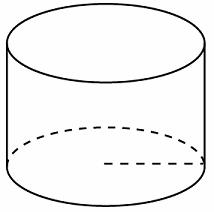 9.  Высота конуса 4 см, образующая 5см. Найдите объем конуса.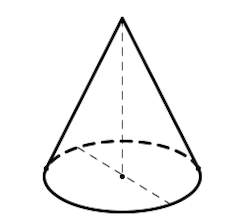 10. Объем прямоугольного параллелепипеда, описанного около сферы, равен 10648. Найдите радиус сферы.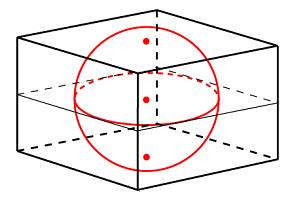 Контрольная работа №6 по теме: « Многогранники и круглые тела»ВАРИАНТ № 2.1. Что изображено на рисунке: а) Треугольная призмаб) Наклонный параллелепипедв) Прямой параллелепипед2. В основании правильной треугольной призмы лежита) Квадратб) Равносторонний треугольникв) Равнобедренный треугольник3. Площадь правильного треугольника со стороной 3см равнаа) 9смб) 9√2/4смв) 9√3/4см4.  Какая фигура является основанием цилиндра?а) Овалб) Кругв) Квадрат5. Чему равна площадь основания цилиндра с радиусом 2см?а) 4πб) 8πв) 46. По какой формуле можно вычислить боковую поверхность цилиндра?а) 2πRhб) 2πR(h+R)в) πR2h7. Прямоугольник со сторонами   4  и   8  см вращается вокруг меньшей стороны. Найдите боковую поверхность полученного тела вращения 8. Площадь осевого сечения цилиндра равна 23. Найдите площадь боковой поверхности цилиндра, деленную на .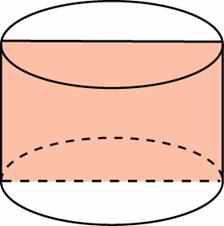 9. Высота конуса равна 12, образующая равна 14. Найдите его объем, деленный на .10. Около шара описан цилиндр, площадь поверхности которого равна 81. Найдите площадь поверхности шара.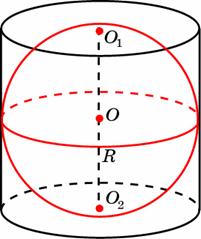 №В – 1 №В – 2 1в1а2а2б3в3в4в4б5б5б66а7в788991010